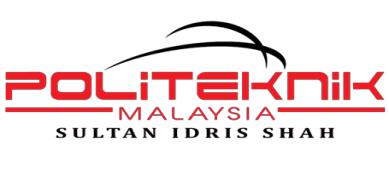 INDUSTRIAL TRAINING SCOPE OF WORK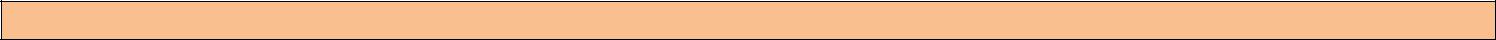 PROGRAMME OVERVIEW (SYNOPSIS)DIPLOMA IN INFORMATION TECHNOLOGY (DIGITAL TECHNOLOGY) provides education and training in Computing field with a specific emphasis on Information Technology area. The courses offered is grouped into modules such as Platform Technologies, Computing Foundation, Programming Essentials, Industry-Led modules and Industry Domain Cluster, which are referred to specific task. The courses offered provide opportunities for students to get into a broad range of careers in a variety of ICT sectors. This programme also provides the students with transferable skills and multiskilling which enable them to adapt to new technologies. In addition to the technical courses, students are also taught English for Digital Technology, Pengajian Islam or Pendidikan Moral, Co-Curriculum, and Inventive Problem Solving to enhance their competencies in soft skills. As the programme emphasizes self-initiated learning and hands-on competencies, graduates of this programme will be ready to take the challenges in the world of computing technologies.To:Student’s supervisorHerewith are list of the scope of work that our student expected from your organization. **Please tick (√) if related.Company’s Stamp*Note to student:1. Make two copies of this form.	i) Company	ii) Paste in your ‘Jurnal Refleksi Latihan Industri’Please return the original form to UPLI along with your ‘Surat Jawapan’ from organization.NameNameName:Matrix No.Matrix No.Matrix No.Matrix No.:TrackTrackTrack:  SOFTWARE APPLICATION DEVELOPMENT:  SOFTWARE APPLICATION DEVELOPMENT:  SOFTWARE APPLICATION DEVELOPMENT:  SOFTWARE APPLICATION DEVELOPMENT:  SOFTWARE APPLICATION DEVELOPMENT:  SOFTWARE APPLICATION DEVELOPMENT:  SOFTWARE APPLICATION DEVELOPMENT:  SOFTWARE APPLICATION DEVELOPMENT:  SOFTWARE APPLICATION DEVELOPMENT:  SOFTWARE APPLICATION DEVELOPMENT:  SOFTWARE APPLICATION DEVELOPMENTNOSCOPE OF WORK**NOSCOPE OF WORK**NOSCOPE OF WORK(√)NOSCOPE OF WORK(√)(√)(√)1.1.Web and system developmentWeb and system developmentWeb and system development11.11.Software managementSoftware management2.2.Computer programming (Visual Basic .net,Computer programming (Visual Basic .net,Computer programming (Visual Basic .net,12.12.Software testingSoftware testingC++, Java etc.)C++, Java etc.)C++, Java etc.)3.3.Mobile application developmentMobile application developmentMobile application development13.13.Web securityWeb security4.4.Database development and managementDatabase development and managementDatabase development and management14.14.Secure mobile computingSecure mobile computing5.5.Human-computer interfaceHuman-computer interfaceHuman-computer interface15.15.Internet programmingInternet programming6.6.Software application (windows operatingSoftware application (windows operatingSoftware application (windows operating16.16.Management Information System (MIS)Management Information System (MIS)system, word processing, electronicsystem, word processing, electronicsystem, word processing, electronicspreadsheet presentation and internetspreadsheet presentation and internetspreadsheet presentation and internet7.7.Multimedia (Animation, videoMultimedia (Animation, videoMultimedia (Animation, video17.17.Bugs and viruses clean upBugs and viruses clean upconferencing, graphic design etc.)conferencing, graphic design etc.)conferencing, graphic design etc.)8.8.Computer repairs (equipment, trouble-Computer repairs (equipment, trouble-Computer repairs (equipment, trouble-18.18.Smart system/applicationSmart system/applicationshooting and repair)shooting and repair)shooting and repair)9.9.Computer networking installation andComputer networking installation andComputer networking installation and19.19.Management (human resource, quality andManagement (human resource, quality andmaintenance (LAN and WAN)maintenance (LAN and WAN)maintenance (LAN and WAN)digital economic)digital economic)10.10.Operating system (structure, memoryOperating system (structure, memoryOperating system (structure, memory20.20.Other related works:Other related works:management and I/O management)management and I/O management)management and I/O management)NOFUNDAMENTAL SKILLS NEEDED**NOFUNDAMENTAL SKILLS NEEDED**NOFUNDAMENTAL SKILLS NEEDED(√)NOFUNDAMENTAL SKILLS NEEDED(√)(√)(√)11Communication SkillsCommunication SkillsCommunication Skills44TeamworkTeamwork22Technical Report WritingTechnical Report WritingTechnical Report Writing55Industrial Safety and EnvironmentalIndustrial Safety and EnvironmentalAwarenessAwareness33Office/Workshop ManagementOffice/Workshop ManagementOffice/Workshop Management66EntrepreneurshipEntrepreneurship